Notes for Theatre and VocabularyTheatre Stage Notes and Styles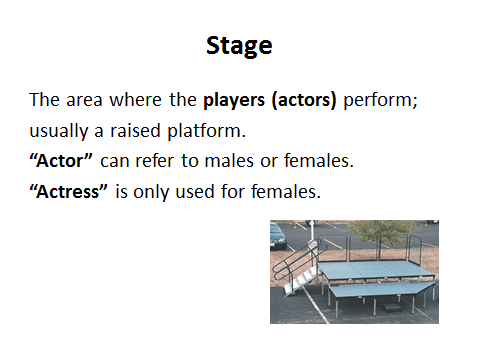 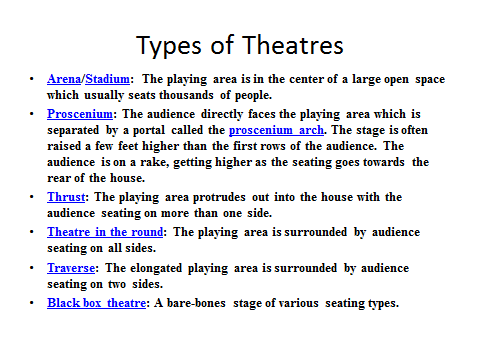 	Examples of Theatre Styles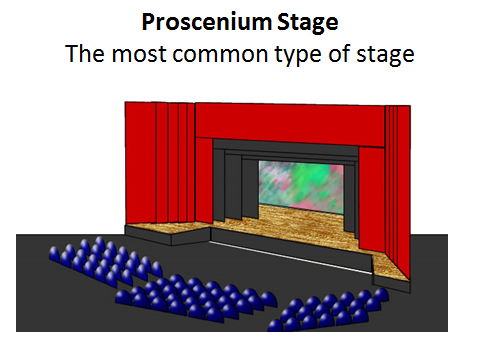 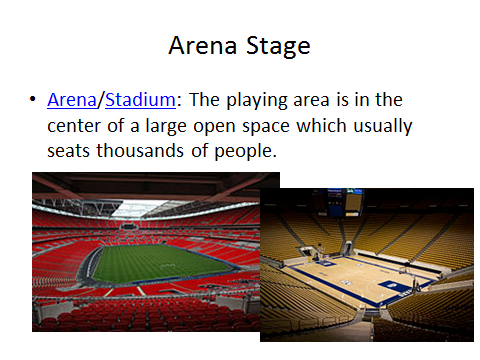 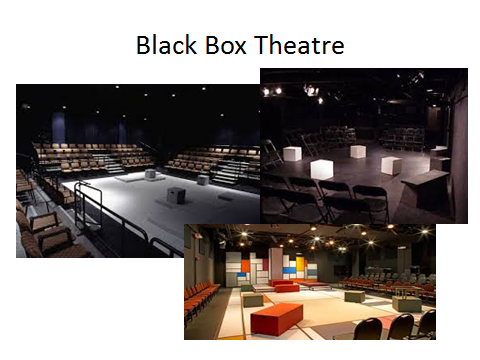 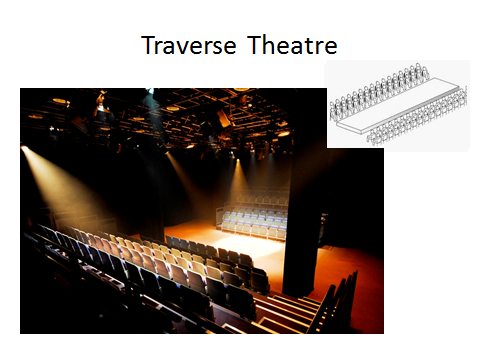 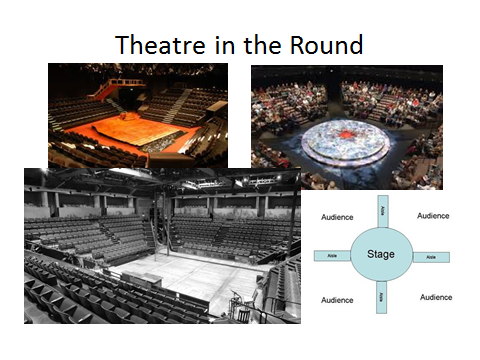 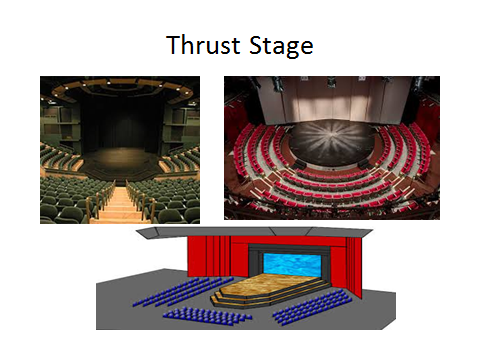 